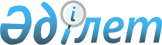 О внесении изменений в решение маслихата от 15 марта 2018 года № 180 "Об утверждении Методики оценки деятельности административных государственных служащих корпуса "Б" государственного учреждения "Аппарат Тарановского районного маслихата"
					
			Утративший силу
			
			
		
					Решение маслихата района Беимбета Майлина Костанайской области от 18 декабря 2019 года № 329. Зарегистрировано Департаментом юстиции Костанайской области 20 декабря 2019 года № 8831. Утратило силу решением маслихата района Беимбета Майлина Костанайской области от 6 апреля 2023 года № 10
      Сноска. Утратило силу решением маслихата района Беимбета Майлина Костанайской области от 06.04.2023 № 10 (вводится в действие по истечении десяти календарных дней после дня его первого официального опубликования).
      В соответствии с Указом Президента Республики Казахстан от 24 июня 2019 года № 29 "О переименовании Тарановского района Костанайской области" маслихат района РЕШИЛ:
      1. Внести в решение маслихата "Об утверждении Методики оценки деятельности административных государственных служащих корпуса "Б" государственного учреждения "Аппарат Тарановского районного маслихата" от 15 марта 2018 года № 180 (опубликовано 18 апреля 2018 года в Эталонном контрольном банке нормативных правовых актов Республики Казахстан, зарегистрировано в Реестре государственной регистрации нормативных правовых актов за № 7675) следующие изменения:
      заголовок указанного решения изложить в новой редакции:
      "Об утверждении Методики оценки деятельности административных государственных служащих корпуса "Б" государственного учреждения "Аппарат маслихата района Беимбета Майлина";
      в преамбуле указанного решения словосочетание "районный маслихат" заменить на "маслихат района";
      в пункте 1 указанного решения и по всему тексту утвержденной указанным решением Методики словосочетание "Тарановского районного маслихата" заменить на "маслихата района Беимбета Майлина".
      2. Настоящее решение вводится в действие по истечении десяти календарных дней после дня его первого официального опубликования.
					© 2012. РГП на ПХВ «Институт законодательства и правовой информации Республики Казахстан» Министерства юстиции Республики Казахстан
				
      Председатель сессии

Ж. Курмангалиев

      Секретарь маслихата района Беимбета Майлина

С. Сапабеков
